Об утверждении значения базовых нормативов затрат и отраслевых корректирующих коэффициентов к базовым нормативам затрат на оказание муниципальных услуг (выполнение работ), муниципальными учреждениями Североуральского городского округа, находящимися в ведении Администрации Североуральского городского округа В соответствии с постановлением Администрации Североуральского городского округа от 24.11.2015 № 1959 «Об утверждении Порядка определения нормативных затрат на оказание муниципальных услуг в различных сферах деятельности, (за исключением сферы образования), применяемых при расчете объема финансового обеспечения выполнения муниципального задания на оказание муниципальных услуг (выполнение работ), муниципальными учреждениями Североуральского городского округа» Администрация Североуральского городского округа ПОСТАНОВЛЯЕТ:Утвердить:значения базовых нормативов затрат и отраслевых корректирующих коэффициентов к базовым нормативам затрат на оказание муниципальных услуг, муниципальными учреждениями Североуральского городского округа, находящимися в ведении Администрации Североуральского городского округа (прилагаются);значения базовых нормативов затрат и отраслевых корректирующих коэффициентов к базовым нормативам затрат на выполнение работ, муниципальными учреждениями Североуральского городского округа, находящимися в ведении Администрации Североуральского городского округа (прилагаются).Утвердить значение территориального корректирующего коэффициента равным 1. Настоящее постановление вступает в силу с момента подписания и распространяется на правоотношения, возникшие с 01 января 2019 года.Признать утратившими силу постановления Администрации Североуральского городского округа от 30.12.2015 № 2284 «Об утверждении значения базовых нормативов затрат и отраслевых корректирующих коэффициентов к базовым нормативам затрат на оказание муниципальных услуг, муниципальными учреждениями Североуральского городского округа, находящимися в ведении Администрации Североуральского городского округа», от 30.12.2015 № 2285 «Об утверждении значения базовых нормативов затрат и отраслевых корректирующих коэффициентов к базовым нормативам затрат на оказание муниципальных услуг учреждениями, в отношении которых функции и полномочия учредителя осуществляет Управления образования Администрации Североуральского городского округа». Контроль за исполнением настоящего постановления возложить на Первого Заместителя Главы Администрации Североуральского городского округа С.А. Золотареву.Опубликовать настоящее постановление на официальном сайте Администрации Североуральского городского округа.ГлаваСевероуральского городского округа                                            В.П. Матюшенко   УТВЕРЖДЕНЫпостановлением АдминистрацииСевероуральского городского округаот 02.07.2019 № 680 «Об утверждении значения базовых нормативов затрат и отраслевых корректирующих коэффициентов к базовым нормативам затрат на оказание муниципальных услуг (выполнение работ)муниципальными учреждениями Североуральского городского округа, находящимися в ведении Администрации Североуральского городского округа»Значения базовых нормативов затрат и отраслевых корректирующих коэффициентов к базовым нормативам затрат на оказание муниципальных услуг муниципальными учреждениями Североуральского городского округа, находящимися в ведении Администрации Североуральского городского округаУТВЕРЖДЕНЫпостановлением АдминистрацииСевероуральского городского округаот 02.07.2019 № 680 «Об утверждении значения базовых нормативов затрат и отраслевых корректирующих коэффициентов к базовым нормативам затрат на оказание муниципальных услуг (выполнение работ)муниципальными учреждениями Североуральского городского округа, находящимися в ведении Администрации Североуральского городского округа»Значения базовых нормативов затрат и отраслевых корректирующих коэффициентов к базовым нормативам затрат на выполнение работ муниципальными учреждениями Североуральского городского округа, находящимися в ведении Администрации Североуральского городского округа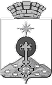 АДМИНИСТРАЦИЯ СЕВЕРОУРАЛЬСКОГО ГОРОДСКОГО ОКРУГАпостановление02.07.2019_	№ __680__г. СевероуральскНаименование муниципальной услугиУникальный номер реестровой записиБазовый норматив затрат на оказание услуги, руб.Базовый норматив затрат на оказание услуги, руб.Базовый норматив затрат на оказание услуги, руб.Отраслевой корректирующий коэффициент на оказание услугиОтраслевой корректирующий коэффициент на оказание услугиНаименование муниципальной услугиУникальный номер реестровой записиВсегоВ том числеВ том числеОтраслевой корректирующий коэффициент на оказание услугиОтраслевой корректирующий коэффициент на оказание услугиНаименование муниципальной услугиУникальный номер реестровой записиВсегозатраты на оплату труда с начислениями на выплаты по оплате труда работников, непосредственно связанных с оказанием муниципальной услугизатраты на коммунальные услуги и содержание недвижимого имущества, необходимого для выполнения муниципального задания Отраслевой корректирующий коэффициент на оказание услугиОтраслевой корректирующий коэффициент на оказание услугиРеализация дополнительных общеобразовательных обще-развивающих программ 801012О.99.0ББ57АЕ76000177,08131,22-МАУ ДО «Североуральская детская школа искусств»1,68Реализация дополнительных общеобразовательных обще-развивающих программ 801012О.99.0ББ57АЕ76000177,08131,22-МАУ ДО «Детская школа искусств поселка Калья»1,13Реализация дополнительных общеобразовательных обще-развивающих программ 801012О.99.0ББ57АЕ76000177,08131,22-МАУ ДО «Детская школа искусств поселка Черёмухово»1,00Реализация дополнительных общеобразовательных предпрофессиональных программ(Фортепиано)801012О.99.ББ56АА56001172,10127,53-МАУ ДО «Североуральская детская школа искусств»2,05Реализация дополнительных общеобразовательных предпрофессиональных программ(Фортепиано)801012О.99.ББ56АА56001172,10127,53-МАУ ДО «Детская школа искусств поселка Калья»1,21Реализация дополнительных общеобразовательных предпрофессиональных программ(Фортепиано)801012О.99.ББ56АА56001172,10127,53-МАУ ДО «Детская школа искусств поселка Черёмухово»1,00Реализация дополнительных общеобразовательных предпрофессиональных программ(Живопись)801012О.99.0ББ56АИ64001173,08128,25-МАУ ДО «Североуральская детская художественная школа»3,68Реализация дополнительных общеобразовательных предпрофессиональных программ(Живопись)801012О.99.0ББ56АИ64001173,08128,25-МАУ ДО «Детская школа искусств поселка Калья»1,2Реализация дополнительных общеобразовательных предпрофессиональных программ(Живопись)801012О.99.0ББ56АИ64001173,08128,25-МАУ ДО «Детская школа искусств поселка Черёмухово»1,0Реализация дополнительных общеобразовательных предпрофессиональных программ(Хореографическое творчество)801012О.99.0.ББ56АЛ56000354,29250,84-МАУ ДО «Североуральская детская школа искусств»1,00Реализация дополнительных общеобразовательных предпрофессиональных программ(Духовые и ударные инструменты)801012О.99.0ББ56АЕ44000207,95147,23-МАУ ДО «МАУ ДО «Детская школа искусств поселка Калья»1,00Реализация дополнительных общеобразовательных предпрофессиональных программ(Струнные инструменты)801012О.99.0.ББ56АГ00000172,31127,68-МАУ ДО «Североуральская детская школа искусств»2,06Реализация дополнительных общеобразовательных предпрофессиональных программ(Струнные инструменты)801012О.99.0.ББ56АГ00000172,31127,68-МАУ ДО «Детская школа искусств поселка Калья»1,21Реализация дополнительных общеобразовательных предпрофессиональных программ(Струнные инструменты)801012О.99.0.ББ56АГ00000172,31127,68-МАУ ДО«Детская школа искусств поселка Черёмухово»1,00Реализация дополнительных общеобразовательных предпрофессиональных программ(Хоровое пение)801012О.99.0.5556А336000172,31127,68-МАУ ДО «Североуральская детская школа искусств»2,06Реализация дополнительных общеобразовательных предпрофессиональных программ(Хоровое пение)801012О.99.0.5556А336000172,31127,68-МАУ ДО «Детская школа искусств поселка Черёмухово»1,00Реализация дополнительных общеобразовательных предпрофессиональных программ(Народные инструменты)801012О.99.0.ББ56АЖ08000172,29127,67-МАУ ДО «Североуральская детская школа искусств»2,06Реализация дополнительных общеобразовательных предпрофессиональных программ(Народные инструменты)801012О.99.0.ББ56АЖ08000172,29127,67-МАУ ДО «Детская школа искусств поселка Калья»1,21Реализация дополнительных общеобразовательных предпрофессиональных программ(Народные инструменты)801012О.99.0.ББ56АЖ08000172,29127,67-МАУ ДО«Детская школа искусств поселка Черёмухово»1,00Наименование муниципальной работыУникальный номер реестровой записиБазовый норматив затрат на оказание работы, руб.Базовый норматив затрат на оказание работы, руб.Базовый норматив затрат на оказание работы, руб.Отраслевой корректирующий коэффициент на выполнение работОтраслевой корректирующий коэффициент на выполнение работНаименование муниципальной работыУникальный номер реестровой записиВсегоВ том числеВ том числеОтраслевой корректирующий коэффициент на выполнение работОтраслевой корректирующий коэффициент на выполнение работНаименование муниципальной работыУникальный номер реестровой записиВсегозатраты на оплату труда с начислениями на выплаты по оплате труда работников, непосредственно связанных с оказанием муниципальной услугизатраты на коммунальные услуги и содержание недвижимого имущества, необходимого для выполнения муниципального задания Отраслевой корректирующий коэффициент на выполнение работОтраслевой корректирующий коэффициент на выполнение работПроизводство и распространение радиопрограмм 09025100100000001008101184,00124,0416,891,001,00Библиотечное, библиографическое и информационное обслуживание пользователей библиотеки0703610000000000100010172,9557,519,61       1,00Библиографическая обработка документов и создание каталогов07014100000000000007102189,18149,1224,92      1,00Формирование, учет, изучение, обеспечение физического сохранения и безопасности фондов библиотеки, включая оцифровку фондов0701310000000000000810413,9911,031,84      1,00Организация деятельности клубных формирований и формирований самодеятельного народного творчества0702510000000000000410375 991,7244 868,6817 263,04      1,00Организация и проведение культурно-массовых мероприятий0704910010000000000510274 319,9043 881,5716 883,25        1,00Создание экспозиций (выставок) музеев, организация выездных выставок0704710000000000100710176 720, 7636 013,4720 539,61        1,00Публичный показ музейных предметов, музейных коллекций07037100000000001009101622,75292,33166,72         1,00Формирование, учет, изучение, обеспечение физического сохранения и безопасности музейных предметов, музейных коллекций070171000000000000041023 067,621 439,97821,26        1,00Организация и проведение официальных (физкультурно-оздоровительных) мероприятий3001910060000000000810810 000,00-6 500,00МАУ «Физкультура и спорт»    1,17Организация и проведение официальных (физкультурно-оздоровительных) мероприятий3001910060000000000810810 000,00-6 500,00МАУ «Плавательный бассейн «Нептун»1,00Обеспечение доступа к объектам спорта30038100000000000001100229,6947,6865,85МАУ «Физкультура и спорт»1,57Обеспечение доступа к объектам спорта30038100000000000001100229,6947,6865,85МАУ «Плавательный бассейн «Нептун»1,00